Специальный союз по Международной патентной классификации (Союз МПК)Рабочая группа по пересмотру МПКТридцать восьмая сессияЖенева, 13-17 ноября 2017 г.ПРОЕКТ ПОВЕСТКИ ДНЯподготовлен Секретариатом	Открытие сессии	Принятие повестки дня		См. настоящий документ.	Отчет о семнадцатой сессии Рабочей группы по классификации пяти ведущих ведомств ИС (IP5 WG1) 
Устный отчет ЯПВ от имени пяти ведомств интеллектуальной собственности	Проекты пересмотра МПК в области механики 
См. проекты C 486, C 488, C 491, F 059, F 067, F 084, F 085, F 086 и F 090.	Проекты пересмотра МПК в области электричества 
См. проекты  C 489, F 044, F 048, F 050, F 053, F 055, F 061, F 062, F 065, F 066, F 068, F 070, F 073, F 079, F 087, F 088, F 091 и F 092. 	Проекты пересмотра МПК в области химии 
См. проекты C 487, C 490, F 047, F 069, F 077, F 078 и F 083.	Проект выработки определений МПК в области электричества 
См. проекты  D 310 и D 311.	Проекты поддержания МПК в области механики 
См. проекты  M 611, M 618, M 780, M 782, M 783, M 784, M 785 и M 786. 	Проекты поддержания МПК в области электричества
См. проекты M 619, M 774, M 775, M 776 и M 779.	Проекты поддержания МПК в области химии 
См. проекты M 615, M 769 , M 778 и M 781. 	Последняя информация об информационно-технической поддержке МПК
Презентация Международного бюро	Следующая сессия Рабочей группы	Принятие отчета	Закрытие сессииСессия будет открыта в понедельник, 13 ноября 2017 г., в 10 ч. 00 м. в штаб-квартире ВОИС, 34, chemin des Colombettes, Geneva.[Конец документ]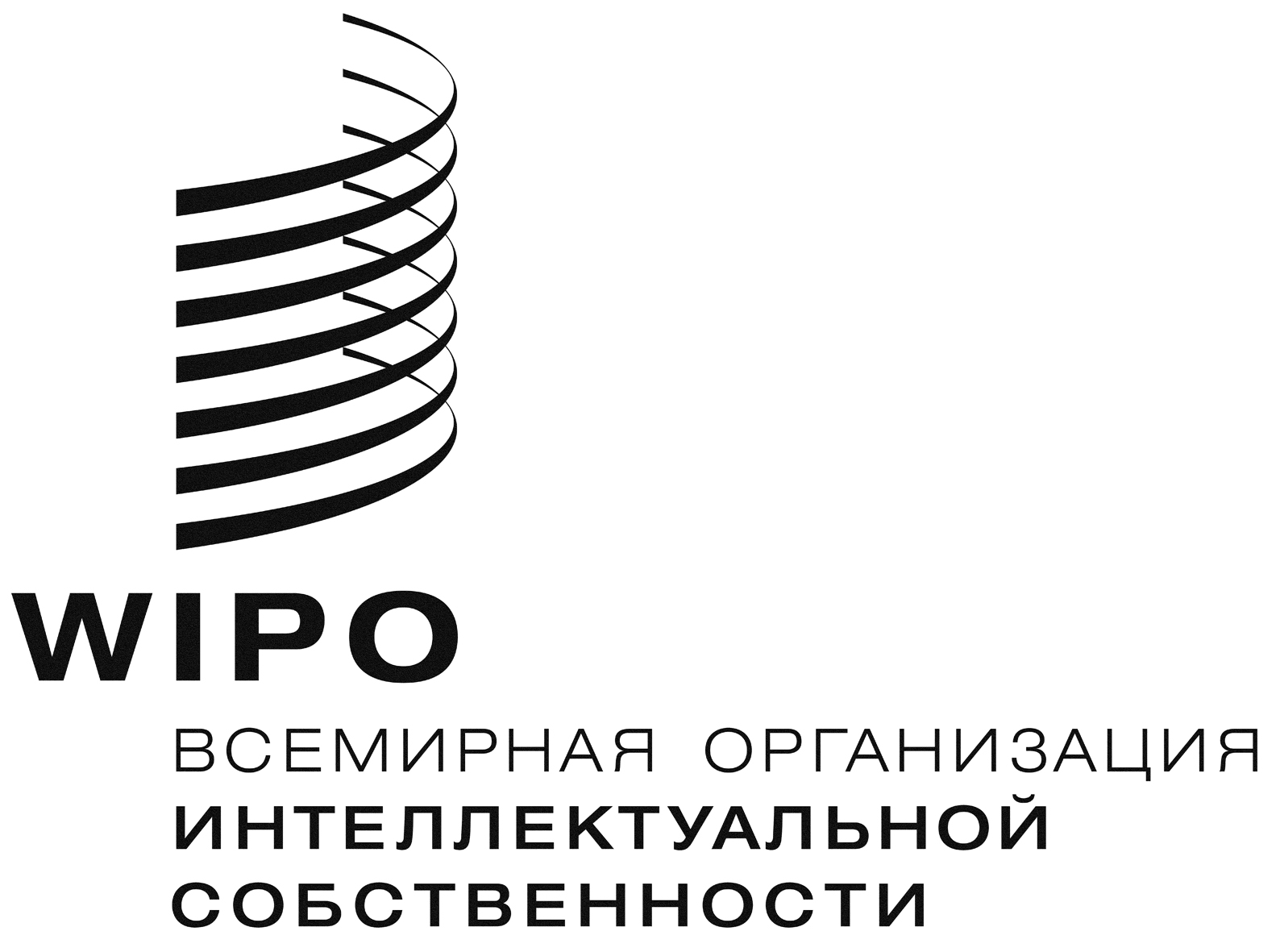 RIPC/WG/38/1 Prov.    IPC/WG/38/1 Prov.    IPC/WG/38/1 Prov.    оригинал: английский  оригинал: английский  оригинал: английский  дата: 6 сентября 2017 г.  дата: 6 сентября 2017 г.  дата: 6 сентября 2017 г.  